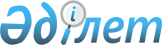 О перечне вопросов, по которым Коллегия Евразийской экономической комиссии обязана провести консультации в рамках Консультативного комитета по агропромышленному комплексуРешение Коллегии Евразийской экономической комиссии от 25 сентября 2012 года № 167

      В соответствии с Регламентом работы Евразийской экономической комиссии, утвержденным Решением Высшего Евразийского экономического совета на уровне глав государств от 18 ноября 2011 года № 1, Коллегия Евразийской экономической комиссии решила:



      Одобрить проект решения Совета Евразийской экономической комиссии «О перечне вопросов, по которым Коллегия Евразийской экономической комиссии обязана провести консультации в рамках Консультативного комитета по агропромышленному комплексу» (прилагается) и внести его для рассмотрения на очередном заседании Совета Евразийской экономической комиссии.       Вр.и.о. Председателя Коллегии                    Т.Д. Валовая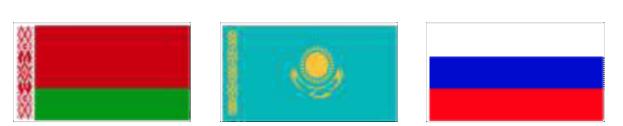  

ЕВРАЗИЙСКАЯ ЭКОНОМИЧЕСКАЯ КОМИССИЯ

СОВЕТ

Проект            Р Е Ш Е Н И Е

от «___»__________2012 г.            №              г. Москва О перечне вопросов, по которым Коллегия Евразийской

экономической комиссии обязана провести консультации в рамках

Консультативного комитета по агропромышленному комплексу      В соответствии со статьей 9 Договора о Евразийской экономической комиссии от 18 ноября 2011 года Совет Евразийской экономической комиссии решил:

      1. Утвердить перечень вопросов, по которым Коллегия Евразийской экономической комиссии обязана провести консультации в рамках Консультативного комитета по агропромышленному комплексу (прилагается).

      2. Настоящее Решение вступает в силу по истечении 30 календарных дней с даты его официального опубликования. Члены Совета Евразийской экономической комиссии:Приложение              

к Решению Совета          

Евразийской экономической комиссии

от «___»        №____       ПЕРЕЧЕНЬ

вопросов, по которым Коллегия Евразийской экономической

комиссии обязана провести консультации в рамках

Консультативного комитета по агропромышленному комплексу      1. О подготовке ежегодного отчета о выполнении государствами – членами Таможенного союза и Единого экономического пространства Соглашения о единых правилах государственной поддержки сельского хозяйства от 9 декабря 2010 года.

      2. О предложениях по гармонизации и унификации законодательств государств – членов Таможенного союза и Единого экономического пространства в сфере агропромышленной политики. 
					© 2012. РГП на ПХВ «Институт законодательства и правовой информации Республики Казахстан» Министерства юстиции Республики Казахстан
				От Республики

Беларусь

С. РумасОт Республики

Казахстан

К. КелимбетовОт Российской

Федерации

И. Шувалов